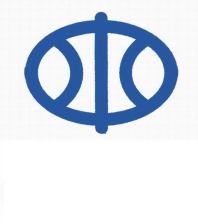 检  测  报  告产 品 名 称：               水  样                检 测 类 别：              内部检测               技术负责人：                贾  菁                发 出 日 期：             2022.11.7         运城银龙水务有限公司水质检测中心运城银龙水务有限公司检验报告报告编号：YCYLSW2022(S)第010号                                                     第1页  共5页检 验 报 告（续页）报告编号：YCYLSW2022(S)第010号                                               第2页     共5页检 验 报 告（续页）报告编号：YCYLSW2022(S)第010号                                           第3页   共5页检 验 报 告（续页）报告编号：YCYLSW2022(S)第010号                                                第4页     共5页检 验 报 告（续页）报告编号：YCYLSW2022(S)第010号                                            第5页   共5页样品名称生活饮用水生活饮用水检验类别检验类别检验类别内部检测内部检测采样地点    1、樊村水厂；2、锦绣花城（城区管网）。    1、樊村水厂；2、锦绣花城（城区管网）。    1、樊村水厂；2、锦绣花城（城区管网）。    1、樊村水厂；2、锦绣花城（城区管网）。    1、樊村水厂；2、锦绣花城（城区管网）。    1、樊村水厂；2、锦绣花城（城区管网）。    1、樊村水厂；2、锦绣花城（城区管网）。采样日期2022.10.242022.10.24检验项目检验项目检验项目理化检验33项，微生物4项理化检验33项，微生物4项采样数量2500ml×2瓶、500ml×2瓶2500ml×2瓶、500ml×2瓶样品状态及 包 装样品状态及 包 装样品状态及 包 装液态（无菌玻璃瓶，塑料桶）液态（无菌玻璃瓶，塑料桶）判断依据    GB 5749-2006      GB 5749-2006      GB 5749-2006      GB 5749-2006      GB 5749-2006      GB 5749-2006      GB 5749-2006  检验依据    GB/T5750.4-2006   GB/T5750.5-2006GB/T5750.6-2006   GB/T5750.7-2006GB/T5750.12-2006    GB/T5750.4-2006   GB/T5750.5-2006GB/T5750.6-2006   GB/T5750.7-2006GB/T5750.12-2006    GB/T5750.4-2006   GB/T5750.5-2006GB/T5750.6-2006   GB/T5750.7-2006GB/T5750.12-2006    GB/T5750.4-2006   GB/T5750.5-2006GB/T5750.6-2006   GB/T5750.7-2006GB/T5750.12-2006    GB/T5750.4-2006   GB/T5750.5-2006GB/T5750.6-2006   GB/T5750.7-2006GB/T5750.12-2006    GB/T5750.4-2006   GB/T5750.5-2006GB/T5750.6-2006   GB/T5750.7-2006GB/T5750.12-2006    GB/T5750.4-2006   GB/T5750.5-2006GB/T5750.6-2006   GB/T5750.7-2006GB/T5750.12-2006主    要仪器设备PHS-3E数显PH计UV-1300PC紫外可见分光光度计SP-3520AA原子吸收分光光度计DH-360型电热恒温培养箱………PHS-3E数显PH计UV-1300PC紫外可见分光光度计SP-3520AA原子吸收分光光度计DH-360型电热恒温培养箱………PHS-3E数显PH计UV-1300PC紫外可见分光光度计SP-3520AA原子吸收分光光度计DH-360型电热恒温培养箱………PHS-3E数显PH计UV-1300PC紫外可见分光光度计SP-3520AA原子吸收分光光度计DH-360型电热恒温培养箱………PHS-3E数显PH计UV-1300PC紫外可见分光光度计SP-3520AA原子吸收分光光度计DH-360型电热恒温培养箱………PHS-3E数显PH计UV-1300PC紫外可见分光光度计SP-3520AA原子吸收分光光度计DH-360型电热恒温培养箱………PHS-3E数显PH计UV-1300PC紫外可见分光光度计SP-3520AA原子吸收分光光度计DH-360型电热恒温培养箱………检验结论所测项目结果均为实测值。樊村水厂、锦绣花城（城区管网）水样符合国标GB5749-2006，检测结果全部合格。  2022年11月7日所测项目结果均为实测值。樊村水厂、锦绣花城（城区管网）水样符合国标GB5749-2006，检测结果全部合格。  2022年11月7日所测项目结果均为实测值。樊村水厂、锦绣花城（城区管网）水样符合国标GB5749-2006，检测结果全部合格。  2022年11月7日所测项目结果均为实测值。樊村水厂、锦绣花城（城区管网）水样符合国标GB5749-2006，检测结果全部合格。  2022年11月7日所测项目结果均为实测值。樊村水厂、锦绣花城（城区管网）水样符合国标GB5749-2006，检测结果全部合格。  2022年11月7日所测项目结果均为实测值。樊村水厂、锦绣花城（城区管网）水样符合国标GB5749-2006，检测结果全部合格。  2022年11月7日所测项目结果均为实测值。樊村水厂、锦绣花城（城区管网）水样符合国标GB5749-2006，检测结果全部合格。  2022年11月7日试验环境            温度：25℃              湿度：40%RH            温度：25℃              湿度：40%RH            温度：25℃              湿度：40%RH            温度：25℃              湿度：40%RH            温度：25℃              湿度：40%RH            温度：25℃              湿度：40%RH            温度：25℃              湿度：40%RH批 准 人邵鑫盛    2022年11月7日邵鑫盛    2022年11月7日邵鑫盛    2022年11月7日审核人贾菁         2022年11月7日贾菁         2022年11月7日贾菁         2022年11月7日主 检 人邵冬俊、张荷丽、刘英、文智博、李然邵冬俊、张荷丽、刘英、文智博、李然邵冬俊、张荷丽、刘英、文智博、李然邵冬俊、张荷丽、刘英、文智博、李然邵冬俊、张荷丽、刘英、文智博、李然邵冬俊、张荷丽、刘英、文智博、李然邵冬俊、张荷丽、刘英、文智博、李然备    注录    入张荷丽校    对校    对邵冬俊打印日期打印日期2022.11.7 序号检验项目单位生活饮用水生活饮用水 序号检验项目单位GB5749-2006樊村出厂水01色度度≤15502浑浊度NTU≤10.4803嗅和味无量纲无异臭、异味无04肉眼可见物无量纲无无05PH无量纲6.5~8.58.2306耗氧量（以O2计）mg/L≤31.7507溶解性总固体mg/L≤100060408总硬度（以CaCO3计）mg/L≤450201.809总碱度mg/L无量纲135.010铬（六价）mg/L≤0.05＜0.00411氨氮mg/L≤0.50.04512氟化物mg/L≤1.00.4213氯化物mg/L≤25084.2614硝酸盐氮mg/L≤101.1015硫酸盐mg/L≤250140.2序号检验项目单位生活饮用水生活饮用水序号检验项目单位GB5749-2006樊村出厂水16硒mg/L≤0.01＜0.00117砷mg/L≤0.01＜0.00118汞mg/L≤0.001＜0.00119锰mg/L≤0.1＜0.0520铜mg/L≤1.0＜0.221铁mg/L≤0.3＜0.122锌mg/L≤1.0＜0.223镉mg/L≤0.005＜0.000524铅mg/L≤0.01＜0.002525铝mg/L≤0.20.01626氰化物mg/L≤0.05＜0.00227挥发酚mg/L≤0.002＜0.00228阴离子合成洗涤剂mg/L≤0.3＜0.0529三氯甲烷mg/L≤0.06＜0.00330四氯化碳mg/L≤0.002＜0.000331游离氯mg/L出厂水≥0.3，管网水≥0.050.432氯酸盐mg/L≤0.7＜0.133亚氯酸盐mg/L≤0.7＜0.134菌落总数CFU/ml≤100835总大肠菌群MPN/100ml不得检出未检出36耐热大肠菌群MPN/100ml不得检出未检出37大肠埃希氏菌群MPN/100ml不得检出未检出序号检验项目单位生活饮用水生活饮用水序号检验项目单位GB5749-2006锦绣花城（城区管网）01色度度≤15502浑浊度NTU≤10.3503嗅和味无量纲无异臭、异味无04肉眼可见物无量纲无无05PH无量纲6.5~8.58.1206耗氧量（以O2计）mg/L≤31.3407溶解性总固体mg/L≤100043808总硬度（以CaCO3计）mg/L≤450198.909总碱度mg/L无量纲135.010铬（六价）mg/L≤0.05＜0.00411氨氮mg/L≤0.50.03912氟化物mg/L≤1.00.6413氯化物mg/L≤25072.1514硝酸盐氮mg/L≤101.8615硫酸盐mg/L≤250137.2序号检验项目单位生活饮用水生活饮用水序号检验项目单位GB5749-2006锦绣花城（城区管网）16硒mg/L≤0.01＜0.00117砷mg/L≤0.01＜0.00118汞mg/L≤0.001＜0.00119锰mg/L≤0.1＜0.0520铜mg/L≤1.0＜0.221铁mg/L≤0.3＜0.122锌mg/L≤1.0＜0.223镉mg/L≤0.005＜0.000524铅mg/L≤0.01＜0.002525铝mg/L≤0.2＜0.00826氰化物mg/L≤0.05＜0.00227挥发酚mg/L≤0.002＜0.00228阴离子合成洗涤剂mg/L≤0.3＜0.0529三氯甲烷mg/L≤0.06＜0.00330四氯化碳mg/L≤0.002＜0.000331游离氯mg/L出厂水≥0.3，管网水≥0.050.0532氯酸盐mg/L≤0.7＜0.133亚氯酸盐mg/L≤0.7＜0.134菌落总数CFU/ml≤1001635总大肠菌群MPN/100ml不得检出未检出36耐热大肠菌群MPN/100ml不得检出未检出37大肠埃希氏菌群MPN/100ml不得检出未检出